Директор MKОВторойАлакаев2021г.МЕНЮна понедельник «26» апреля 2021г.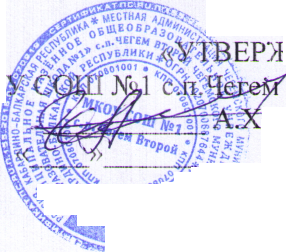 Плов с курицей200318,80Салат из белокочанной капусты с помидорами и огурцами100123,00Чай черный с сахаром20026,40Хлеб пшеничный3070,50Хлеб ржаной1633,60  Итого  Итого546572,3